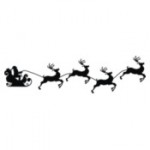 ПАМЯТКА РУКОВОДИТЕЛЯМ ОРГАНИЗАЦИЙ, УЧРЕЖДЕНИЙ, ПРЕДПРИНИМАТЕЛЯМ О ТРЕБОВАНИЯХ БЕЗОПАСНОСТИ ПРИ ХРАНЕНИИ И РЕАЛИЗАЦИИ ПИРОТЕХНИЧЕСКОЙ ПРОДУКЦИИ ГРАЖДАНСКОГО НАЗНАЧЕНИЯПриближаются новогодние праздники, неотъемлемым атрибутом которых стало использование пиротехнических изделий.Требования к хранению, реализации и применению пиротехнической продукции гражданского назначения установлены постановлением Правительства Москвы от 30 сентября 2008 г. № 869-ПП «О мерах по организации и проведению праздничных артиллерийских салютов и фейерверочных показов в городе Москве», Техническим регламентом о требованиях пожарной безопасности (Федеральный закон от 22 июля 2008 года № 123-ФЗ),  техническим регламентом Таможенного союза «О безопасности пиротехнических изделий», утвержденным решением Комиссии Таможенного союза от 16 августа 2011 г. № 770, постановлением Правительства Российской Федерации от 22 декабря 2009 г. № 1052 «Об утверждении требований пожарной безопасности при распространении и использовании пиротехнических изделий». Основные требования, предъявляемые к реализации пиротехнической продукции в торговой сети:а) витрины с образцами пиротехнических изделий бытового назначения в торговых помещениях должны обеспечивать возможность ознакомления покупателя с надписями на изделиях и исключают любые действия покупателей с изделиями, кроме визуального осмотра;б) пиротехнические изделия бытового назначения должны располагаться не ближе  0,5 м  от  нагревательных  приборов системы отопления;в) в торговых помещениях магазинов самообслуживания реализация пиротехнических изделий бытового назначения должна производиться только в специализированных секциях продавцами-консультантами, непосредственный доступ покупателей к пиротехническим изделиям должен  исключаться. При продаже пиротехнических изделий продавец должен довести до сведения покупателя информацию о подтверждении соответствия их установленным требованиям и ознакомить потребителя по его требованию с одним из следующих документов: сертификатом соответствия или декларацией о соответствии, заверенной копией сертификата соответствия;г) отделы (секции) по продаже пиротехнических изделий должны располагаться на верхних этажах магазинов и не примыкать к эвакуационным выходам;д) пиротехнические изделия на объектах торговли должны храниться в  помещениях, выгороженных противопожарными перегородками. Запрещается размещать изделия в подвальных помещениях. Отбракованная пиротехническая продукция должна храниться отдельно от годной для реализации. Временное хранение пришедшей в негодность (бракованной) пиротехнической продукции допускается только в специально выделенном месте и при наличии предупредительной информации. Запрещается совместное хранение на складах и в кладовых  помещениях пиротехнической продукции с иными товарами (изделиями).Реализация пиротехнических изделий запрещается:а) на объектах торговли, расположенных в жилых зданиях, в транспортных средствах общего пользования, на территориях пожароопасных производственных объектов;б) вне специализированных магазинов, отделов (секций) с общей торговой площадью менее 25 кв.м;в) лицам, не достигшим шестнадцатилетнего возраста (если производителем не установлено другое возрастное ограничение);г)  при отсутствии (утрате) идентификационных признаков продукции, с истекшим сроком годности, следами порчи и без инструкции (руководства) по эксплуатации, сертификата соответствия, декларации о соответствии либо знака соответствия.Лицензия на продажу  пиротехники бытового назначения (1 – 3 класса опасности) не требуется.  Для реализации пиротехнических изделий технического назначения  юридическому лицу  необходима лицензия (разрешение) на распространение пиротехнических изделий 4 и 5 класса  в соответствии с  Федеральным законом от 4 мая 2011 года № 99-ФЗ «О лицензировании отдельных видов деятельности».В соответствии с Законом города Москвы  от 12 июля 2002 года № 42 
«О соблюдении покоя граждан и тишины в ночное время в городе Москве» запрещено использование пиротехнических изделий с 23.00  до 07.00, за исключением празднования Рождества Христова (в ночь с 6 на 7 января), Нового года (в ночь с 31 декабря на 1 января) и выпускных школьных балов (празднования выпускных школьных вечеров).  Ответственность за данное нарушение установлена статьями 3.5, 3.13 Кодекса города Москвы об административных правонарушениях.  Также установлены административная  ответственность за нарушение требований пожарной безопасности (ст. 20.4 Кодекса Российской Федерации об административных правонарушениях) и уголовная ответственность за нарушение правил учета, хранения, перевозки и использования взрывчатых, легковоспламеняющихся веществ и пиротехнических изделий (ст. 218 Уголовного кодекса Российской Федерации).ДЕПАРТАМЕНТ РЕГИОНАЛЬНОЙ БЕЗОПАСНОСТИ И ПРОТИВОДЕЙСТВИЯ КОРРУПЦИИ ГОРОДА МОСКВЫ